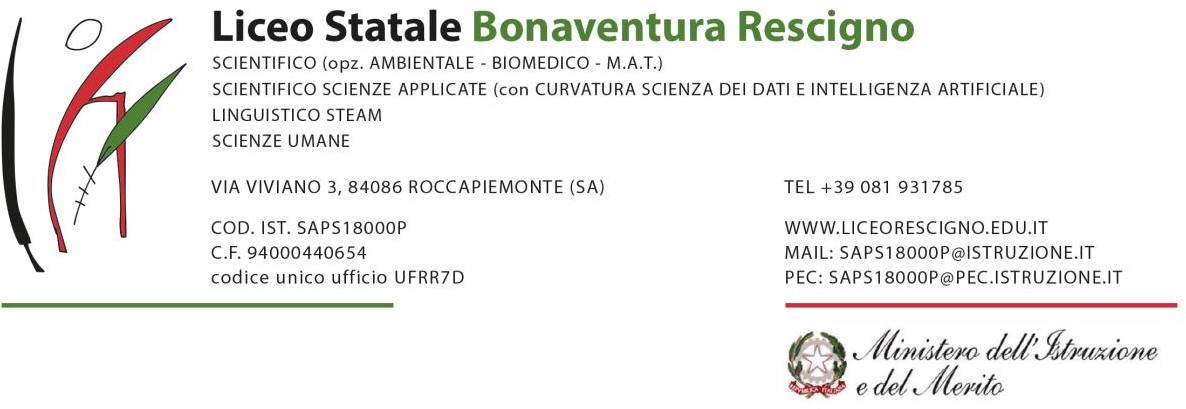 F O N O G R A M M A   I N    U S C I T AIl giorno____________ alle ore ______è stata contattata telefonicamente: la famiglia dell’alunno/a ________________per comunicazioni ________________________________________________RispostaTrasmette: _____________________________________________________Riceve la telefonata:_______________________________________________            Il Docente _________________________Il dirigente scolasticoProf.ssa Rossella De Luca